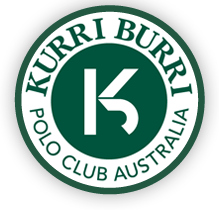 POLO FIELD MANAGEMENT AND MAINTENANCE Kurri Burri is now offering your club the opportunity to utilise our polo field management, machinery and maintenance team.  The Following services are available for 2016: Full field analysis and advisory service by Kurri Burri ‘s in house agronomistTailored action plans to lift the standard of your playing serviceAll year round maintenance including:-Field mowingField aerationScarifying (de-thatch)Fertiliser and sand spreadingVacuumingHerb/Pest sprayZero turn mowingWhipper snipperingField blowingSlashing 6’, 9’, 12’Experienced operatorsKurri Burri has a full range of the latest machinery to maintain and upgrade your fields.For further information or to arrange an inspection of the Kurri Burri ground please call our General Manager.Hugh BloorePh: +61 414 255 518Email: hughb@marshall.com.au